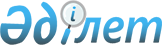 Вопросы Республиканского государственного предприятия "Актауский морской торговый порт"Постановление Правительства Республики Казахстан от 23 апреля 1997 г. N 644

      Правительство Республики Казахстан постановляет: 

      1. Определить Министерство транспорта и коммуникаций Республики Казахстан уполномоченным государственным органом, осуществляющим по отношению к Республиканскому государственному предприятию "Актауский морской торговый порт" функции субъекта права государственной собственности. 

      2. Министерству транспорта и коммуникаций Республики Казахстан в установленном порядке внести необходимые изменения в учредительные документы Республиканского государственного предприятия "Актауский морской торговый порт" и осуществить его перерегистрацию в органах юстиции. 

      3. Утратил силу постановлением Правительства РК от 05.08.2013 № 796.

      Премьер-Министр

      Республики Казахстан
					© 2012. РГП на ПХВ «Институт законодательства и правовой информации Республики Казахстан» Министерства юстиции Республики Казахстан
				